№ п/пНаименование товара, работ, услугЕд. изм.Кол-воТехнические, функциональные характеристикиТехнические, функциональные характеристики№ п/пНаименование товара, работ, услугЕд. изм.Кол-воПоказатель (наименование комплектующего, технического параметра и т.п.)Описание, значениеДетское игровое оборудование ДИО 1.042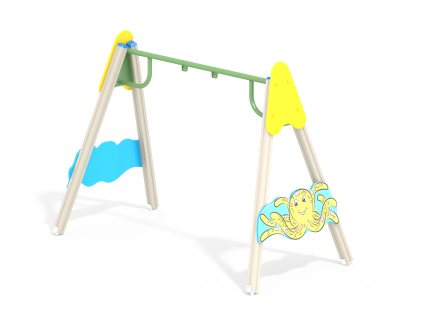 Шт. 1Детское игровое оборудование ДИО 1.042Шт. 1Высота  (мм) 2300 (± 10мм)Детское игровое оборудование ДИО 1.042Шт. 1Длина  (мм)                                    3200 (± 10мм)Детское игровое оборудование ДИО 1.042Шт. 1Ширина  (мм)1600 (± 10мм)Детское игровое оборудование ДИО 1.042Шт. 1Применяемые материалыПрименяемые материалыДетское игровое оборудование ДИО 1.042Шт. 1СтолбыВ количестве 4шт, выполнены из клееного бруса сечением не менее 100х100 мм имеющими скругленный профиль с канавкой посередине. Сверху столбы должны заканчиваться пластиковой  заглушкой синего цвета в форме четырехгранной усеченной пирамиды.Снизу столбы должны оканчиваться металлическими оцинкованными  подпятниками выполненным из листовой стали толщиной не менее 4 мм и трубы диаметром не менее 57 мм и толщиной стенки 3.5мм, подпятник должен заканчиваться монтажным круглым фланцем, выполненным из стали толщиной не менее 3мм, которые бетонируются в землю.Детское игровое оборудование ДИО 1.042Шт. 1Конструктивные особенностиУстановить качели, состоящие из:- двух боковых стоек, представляющих из себя два наклонных столба, соединённых: сверху угловой накладкой (из влагостойкой фанеры марки ФСФ толщиной не менее 24 мм) и посередине фигурной накладкой (из влагостойкой фанеры марки ФСФ толщиной не менее 24 мм). Средняя накладка  имеет художественную роспись в виде осьминога на фоне воды.- балки для подвеса (металлическая труба диаметром не менее 57 мм, толщина стенки  не менее 5 мм, для прочного соединения стойки с балкой используется кронштейн из листовой стали толщиной не менее 4 мм с 8 отверстиями для крепления).Все фанерные элементы должны иметь скругленные кромки.Детское игровое оборудование ДИО 1.042Шт. 1Заглушкидолжны быть пластиковые, разных цветов, на места резьбовых соединений. Детское игровое оборудование ДИО 1.042Шт. 1МатериалыКлееный деревянный брус и деревянные бруски должны быть выполнены из сосновой древесины, подвергнуты специальной обработке и сушке до мебельной влажности 7-10%, тщательно отшлифованы  со всех сторон и покрашены в заводских условиях профессиональными двух компонентными красками, Влагостойкая фанера должна быть  марки ФСФ сорт не ниже 2/2, все торцы фанеры должны быть закругленными, радиус не менее 20мм, ГОСТ р 52169-2012 и окрашенная двухкомпонентной краской, специально предназначенной для применения на детских площадках, стойкой к сложным погодным условиям, истиранию, устойчивой к воздействию ультрафиолета и влаги. Металл покрашен полимерной порошковой краской. Заглушки пластиковые, цветные.Все метизы оцинкованы.